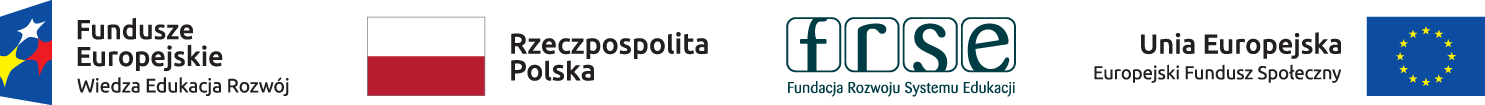 ZP-13/FRSE/2018							Załącznik nr 4 do umowyOświadczenie w zakresie realizacji aspektów społecznychOświadczam, że niżej wymieniona osoba skierowana do realizacji usługi  w ramach zamówienia na (…..) postępowanie nr (…..) spełnia/ją wymogi w zakresie realizacji aspektów społecznych wskazane w § 1 Umowy:* Należy wskazać osoby do wykonania lub obsługi usługi stanowiącej przedmiot Umowy, które spełniają wymogi określone w § 1 ust.4 Umowy.** Należy podać, czy osoba skierowana do wykonywania czynności wskazanych w kolumnie nr 2 będzie świadczyła je na podstawie umowy o pracę lub czy należy do kategorii osób niepełnosprawnych lub bezrobotnych oraz wskazać przez kogo i na jaki okres dana osoba została zatrudniona.Uwaga!W przypadku zmiany wskazanej w powyższej tabeli osoby, Wykonawca zobowiązany jest do pisemnego zgłoszenia tego faktu Zamawiającemu nie później niż w terminie 5 dni roboczych od dokonania zmiany, wraz z podaniem zakresu wykonywanych przez osobę zastępującą czynności i sposobu wypełniania aspektów społecznych. Zmiana osoby wskazanej w tabeli jest możliwa tylko w wypadku, gdy osoba zastępująca będzie wypełniała którykolwiek z wymaganych aspektów społecznych.…...........................................................      	       		           ............................................................                      (miejscowość, data)                                                           (imię i nazwisko oraz podpis upoważnionego                                                                                                                           przedstawiciela Wykonawcy)Lp.Imię i nazwiskoZakres wykonywanych czynności*Sposób wypełniania aspektów społecznych**Lp.1231.